Hans BeckerInnenausstatterCrasfauc ibusc ondimentum odio. Sed ac ligula. Aliquam an eros. Etiam an ligula ettellusullamcorperul trices. In ferme ntum, lorem non curs usporttitor, diams urnaaccumsan lacus, sedin terdum wisinibh.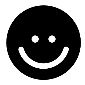 Adresse : Universitätsstraße 2, 86159 AugsburgEmail: info@lebenslaufgestalten.deTelefon: 0977 99 88 77Webseite: www.lebenslaufgestalten.de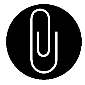 Diplom in InnenausstattungKunsthochschule2002 – 2007Studium in ArchitekturUniversität Heidelberg1997 – 1999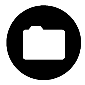 InnenausstatterModel Home Interiors2005- HeuteInnenarchitektThomas Ville Decorators2001 – 2005Architekt/ InnenausstatterNew Dimensions Architectures1997 – 2005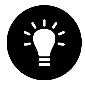 Adobe Creative Cloud, Wissen über ADA Code requirements, AutoCAD, LEED Professionell, SketchUp + V-Ray, Grafikdesign, Sustainable Practice undDesign, Microsoft Office, Managementund Organization